Rubric for Editorial         Name:			Topic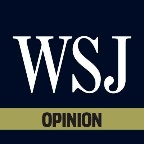 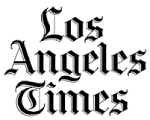 CategoryMissing/weakAdequateEffectiveSuperiorHook0-6Somewhat clichéd/trite (7)Original and interesting (8-9)Original, interesting, and memorable (10)Thesis0-6Clear/related to topic (7)Well worded/related to topic (8-9)Well worded/ related to topic/insightful and original (10)Issue/facts0-6States issue and facts clearly(7)States issue and facts clearly and thoroughly (8-9)States issues and facts clearly, thoroughly, and insightfully (10)Opposition Points0-6Presents opposition position generally (7)Presents key arguments of opposition’s position (8-9)Presents thorough explanation of essence of opposition’s position (10)Counter arguments and Evidence0-6Uses specific appeals to logic, ethos, and/or pathos connected to topic which are appropriate (7)Uses specific appeals to logic, ethos, and/or pathos connected to topic which are  appropriate and sufficient(8-9)Uses specific appeals to logic, ethos, and/or pathos connected to topic which are appropriate and convincingConclusion0-6Ties arguments together (7)Ties arguments together coherently making the reader think about the issues (8-9)Closes in a powerful manner which convinces the reader of the author’s position and leaves a lasting impression (10)Links0-6Connected to topic could be integrated more fluidly (7)Thoughtful connection to issues (8-9)Links are fluid and illuminate the topic (10)Mentor Texts0-10Clear writing shows model’s influence (11-15)Clear writing, model’s influence is closely examined (16-17)Well written and supported explanation of specific aspects of models which influenced editorial (18-20)Grammar,Syntax, diction,structureFrequent errorsClear grammarComplete sentencesBasic paragraph structure(7)Varied syntax, dictionFluid transitions between paragraphsCorrect grammarFluid transitions,Sophisticated syntax and dictionCorrect GrammarTotal